Welcome to the Georgia College Student Disability Resource Center!If you are interested in receiving academic accommodations, you will need to register with our office. To begin that process, please proceed with the following:1.	Complete the Request for Services Form and provide us with a copy of documentation that supports your diagnosis2.	Schedule an Initial Meeting with our officeDisability DocumentationIEP’s and 504 Plans end with high school graduation. Both provide helpful background information, but do not meet the documentation standard for college accommodations.The Regents’ Centers for Learning Disorders (RCLD) sets the standard for post-secondary documentation requirements to determine eligibility for appropriate academic accommodations. The RCLD is part of the Board of Regents, the governing body for all public colleges and universities in Georgia.Basic Documentation Requirements include:a current evaluation (less than 36 months old) of the disability from a qualified professional (licensed to diagnose the condition by Georgia law; evaluators may not be friends or family members of the student);specific symptoms that are present;evidence that these symptoms are associated with substantial impairment in a major life activity;a detailed description of current substantial limitation in the academic environment; specific requests for accommodations need to be linked to the student's current functional limitations and the rationale for each recommendation clearly stated.Please mail, fax or e-mail (disability@gcsu.edu) the Request for Services Form and copies of any supporting documentation that you have to:Georgia CollegeStudent Disability Resource CenterCampus Box 123Milledgeville, GA 31061We look forward to helping in any way we can. Please do not hesitate to contact us with any questions or concerns.  Sincerely,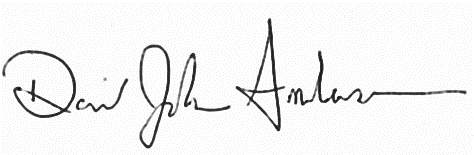 David AndersonDirector of the Student Disability Resource CenterRequest for Services Form     Section 1. Demographic Data:  Please complete and/or review and updateNameLast	First	MI	NicknameGCID  	 Date of Birth    	MailingAddress    	Street	City	State	ZipPhone	BobcatsNumbers    	Cell	Home/ PermanentEmailDo you receive Vocational Rehabilitation services? (please check)	 YES	 NOIf YES, who is your case manager?	 	Are you a Veteran? (please check)	 YES	 NOSection 2. Student Status:	ProspectiveDate of Anticipated Enrollment	Degree/s Seeking	TransientName of Institution You Attend on a Regular Basis	Current: (please check)	  Undergraduate	  GraduateDate of Enrollment	Degree/s SeekingSection 3. Diagnostic Information:1.   Please state your diagnosed disability/ies and the date of onset:DiagnosisDate2.   Please briefly describe how your disability/ies affect you both outside and inside the classroom, including testing, and studying situations: 2.   Please list/describe those services/accommodations you are interested in requesting at Georgia College:   Section 5. Authorization to Release Information:I hereby authorize Georgia College Student Disability Resource Center located at 231 West Hancock Street/Campus Box 123 in Milledgeville, GA 31061, to:  Release the following information: psychological, neuropsychological, and other evaluations and medical documentation needed for consideration of the extension of academic accommodations to:	Regents Center for Learning Disorders, University of Georgia, 331 Milledge Hall, Athens, GA 30602  Communicate with the parties below about information regarded to my disability, registration process, accommodations, and interaction with Disability Services’ staff.   Parent or Guardian/s: 	   Vocational Rehabilitation Case Manager/Counselor:   	   Georgia College Academic Advisor: 	   Medical Provider/s:  	   Professors:  	   Other:  	Student Signature	DateObtaining Psychological Testing  1.     Have the evaluation done by an outside psychologist or psychiatrist and our office will submit the evaluation to the Regent’s Center for Learning Disorders.a.     Pros- is it can be done by someone of your choiceb.     Pros- it can be done fairly quicklyc.      Cons- it tends to be very costlyd.     Cons- it is not 100% guaranteed to meet all of the criteriai.e. This may require you to have the Doctor write an addendum or have further testing.
2.     Have the evaluation done directly through the RCLD http://www.rcld.uga.edu/ a.     Pros- it is much cheaper than the outside evaluation (~$500)b.     Pros- the testing will meet all of the required criteriac.      Cons- there is generally a lag time from making the appointment and being seen( ~ 1-2 months)d.     Cons- it requires you to go to UGA for two days (6 hrs/day)
3.     Seek assistance for an evaluation through Vocational Rehabilitation http://www.vocrehabga.org/ a.     Pros- it doesn’t cost anythingb.     Pros- they can assist you with a variety of things in addition to testingc.      Cons-these offices can be (but not always) difficult to work with. You will report to the county office where you reside.d.     Cons- the testing can at times be insufficient and require further details/testing